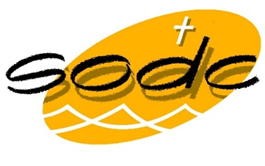 Contactos en ColombiaComunidad Silenciosos Obreros de la CruzCel.  : 312- 275 2000        317-6803613Acacias – Buenaventura- Bogotálatinsodc@hotmail.comwww.cvscompartiendowebly.comCVS. Compartiendo Habilidades DiferentesCalle 6 # 12-84 Barrio La Piña (diagonal casa de la cultura)Buenaventura - Valle del CaucaTel 02- 2424581  316- 6904578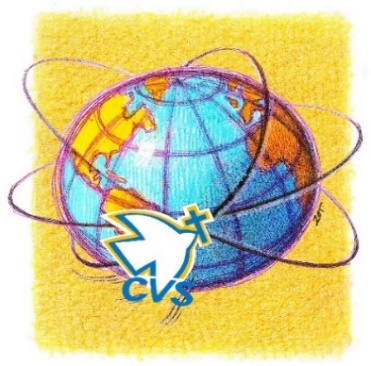 cvs.compartiendo@gmail.comwww.cvscompartiendowebly.comCVS: Compartiendo Dones en Fraternidad Calle16A # 33-28 Barrio Bachue Acacias- MetaCel. 311- 2516977   310- 3498950 asocvscompartiendoacacias@gmail.comwww.cvscompartiendowebly.com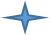 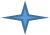 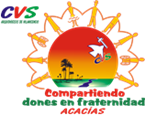 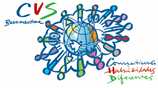                                     Silenciosos Obreros de la Cruz            1.               2.                  3… ¡EL EVANGELIONOS HACE VIVIR!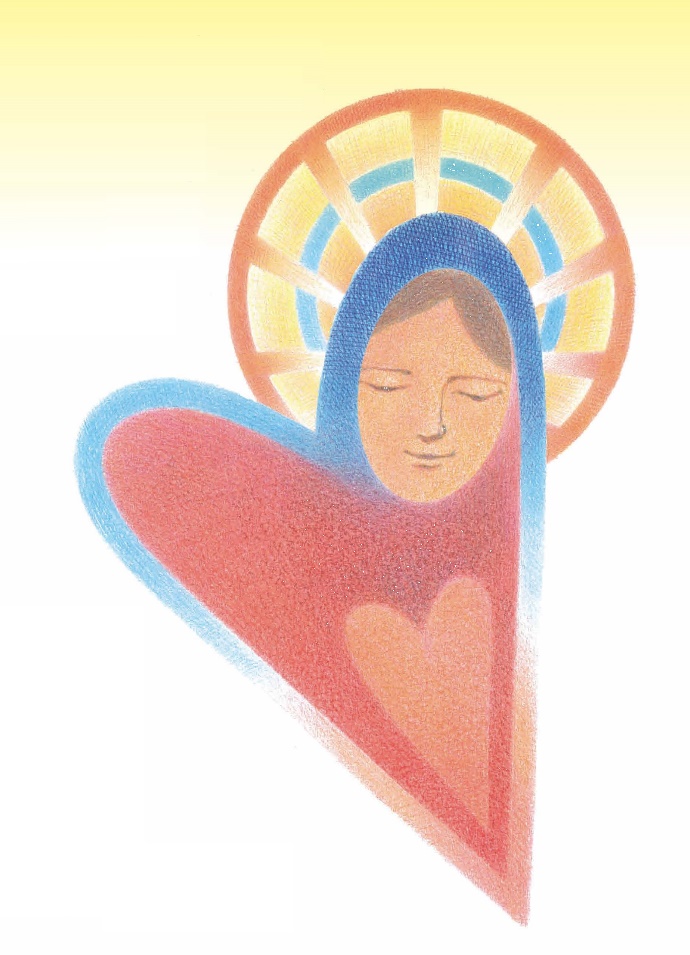 como María, conservar y meditar el Evangelio en el corazón Animación y formación                                      año pastoral 2018FORMACIÓN 2018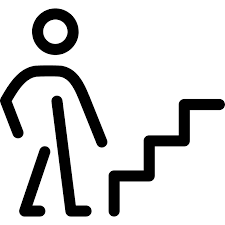 DESDE EL EVANGELIO DEL DOMINGOPrentación En este año de nuestro camino formativo miramos a la Virgen Santa y a la enseñanza de su vida. Ella supo acoger, meditar, vivir, los acontecimientos de su existencia a la luz de la presencia y palabra de su hijo Jesús. Supo creer y orar, esperar y amar, creciendo en el bien y favoreciendo la vida buena de todos.La guía este año nos ofrece 3 dinámicas para animar nuestros encuentros: sean los pequeños encuentros de grupo, sean los encuentros generales.1. Encontrar (a sí mismo y a los demás)Nos encontramos y esto es el primer paso importante en nuestro camino de fe. Estamos convencidos que encontrarnos es necesario, en cualquier realidad de nuestra existencia. Encontramos a nosotros mismos, nuestra realidad, nuestros deseos, nuestras dificultades.Encontramos a los demás, con sus diferencias, sus caminos, sus debilidades, sus fortalezas.En nuestra experiencia de fe, ser comunidad que se reúne, ser Iglesia, es fundamental. En las actividades de CVS Compartiendo Habilidades Diferentes, es necesario que nos encontramos, en grupos y todos juntos, para sostenernos, animarnos, construir comunión.Cuando nos encontramos, la dinámica “encontrar” nos permite acogernos, conocernos mejor, recibir nuevos participantes, tomar un papel activo en el desarrollo del encuentro.2. Entender (creer y orar)Leemos el Evangelio y buscamos como entenderlo bien. El encuentro con la Palabra de Dios hace viva y profunda nuestra fe. Nuestra fe la expresamos en la oración y en la manera de actuar diariamente.  En nuestros encuentros leemos el Evangelio y reflexionamos juntos, buscando entender lo que la Palabra nos enseña. Libremente escogemos oraciones y cantos que nos ayudan a entender, celebrar, rezar, la palabra del Evangelio.3. Vivir (esperar y amar)Vivimos el Evangelio, expresamos nuestra fe en nuestra manera de vivir todos los días.  Cuando terminan nuestros encuentros y regresamos en nuestras casas, es el tiempo de la esperanza y del amor.Es el tiempo para vivir actuando los propósitos y decisiones que el Evangelio ha despertado en nosotros.¡Dios mío, yo creo, adoro, espero y te amo! ¡Te pido perdón por los que no creen, no adoran, no esperan, no te aman! Aparición Ángel Fátima 1916I Encuentro: febrero 10SanarNOS ENCONTRAMOS A LA LUZ DEL EVANGELIO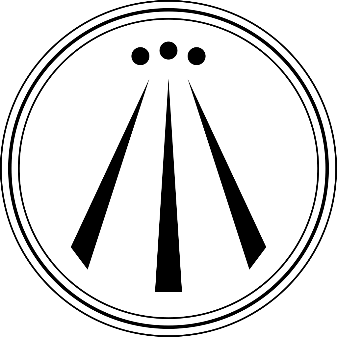 1. Encontrar (a sí mismo y a los demás) PosicionamientoSe divide el espacio de la sala en dos partes, dibujan de una línea recta en el suelo. El animador leerá una frase en voz alta (seleccionadas previamente), pidiéndoles a los miembros del grupo que se coloquen a su derecha o a su izquierda, según estén a favor o en contra de dicha frase. Una vez posicionados, se comenta las razones por las que cada uno toma dicha postura, permitiéndose aproximarse o alejarse de la línea central a medida que se van comentando las razones de cada uno ¿E la sanación espiritual más importante de la corporal?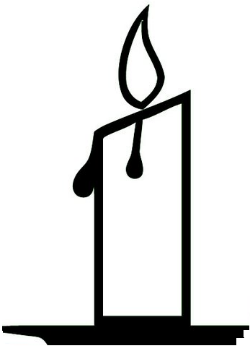 2. Entender (creer y orar) Que Jesús quiere sanarnos es claro. No es igualmente claro lo que queremos nosotros.Leemos el texto por lo menos dos veces. Quedamos atentos al verbo “querer”. Se refiere solamente a Jesús; será que el leproso tenía deseo de sanarse, pero el texto no dice nada.Jesús invita al leproso a cumplir con la ley, certificando, donde el sacerdote, su sanación. Nos sorprende un poco que Jesús invite a cumplir con la ley. En realidad Jesús quiere quitar al pueblo esta esclavitud de la ley, junto a la idea de una “pureza” hecha por declaración de la autoridad religiosa.Otra indicación de Jesús fue la prohibición al leproso de hablar de su sanación con alguien.Frente a las dos indicaciones de Jesús, parece que el leproso queda un poco confundido, actuando al revés: proclama su sanación a todo el mundo, pero nada hace con referencia a sí mismo, a su camino, a su vida diaria.Dejamos el leproso y ahora consideramos lo que pasa con nosotros. Tomamos un papel blanco y escribimos en dos columnas. En la primera columna hacemos un listado de las cosas que deseamos pedir a Dios con la fórmula: “Si quieres” (si quieres puedes conseguirme plata, si quieres puedes hacerme ganar una lotería, si quieres puedes encontrarme un trabajo, donar sanación...).En la segunda columna escribimos, para la misma petición, que es lo que queremos nosotros, que queremos hacer nosotros para lograr que se cumpla nuestra petición a Dios.Jesús invita a nosotros, como ha hecho con el leproso, a no ser esclavos de viejas ideas, que el mismo Jesús quitó (como la salvación alcanzada cumpliendo con una ley).Para lograr una verdadera salvación tenemos que cuidar un reflejo profundo, en nuestro corazón, de lo que pasa. Tenemos que buscar una vida responsable y dejar el pensamiento mágico que nos hace creer que, al final de un mercadeo, Dios hará cosas para nosotros, recompensando nuestras ofrendas y oraciones.3. Vivir (esperar y amar) 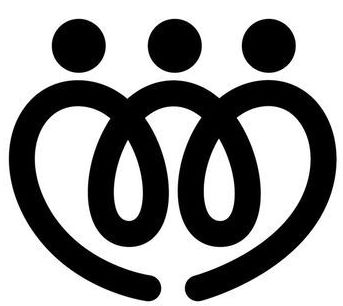 Hay una manera interesante de vivir la pregunta “si quieres”. No lo haremos con referencia a Dios, sino con las personas que viven con nosotros. Creemos que la misma Virgen Santa lo ha hecho con su prima Isabel, ofreciendo su servicio cuando ella lo necesitò.Preguntamos a estas personas si quieren algo que podemos hacer para ellas (“si quieres” voy hacer un oficio, limpiar el piso, hacer una compra, arreglar algo...). Lo hacemos con disponibilidad, buscando el bien, como un servicio sencillo y generoso.II Encuentro: marzo 3Purificar NOS ENCONTRAMOS A LA LUZ DEL EVANGELIO1. Encontrar (a sí mismo y a los demás) 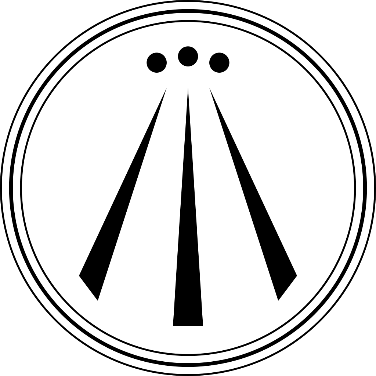 Mi vida en un corazón
Se distribuyen un papel a forma de corazón y lápices para cada uno
 El animador motiva la dinámica; para cada uno de nosotros el corazón nos simboliza muchas cosas.
Hoy queremos invitarlos a mirar su corazón y buscar ahí cuatro de sus “pasiones”. Luego los anotan en el corazón dividido en cuatro partes. Luego se reúnen todos y en forma espontánea cada uno va mostrando su corazón comenta el contenido.2. Entender (creer y orar) Empezamos nuestra reflexión desde el final: Jesús sabe lo que hay en el interior del hombre. ¿Y nosotros? ¿Lo sabemos? A veces hacemos cosas así, como por una costumbre, porque siempre se ha hecho, pero no consideramos que es lo que hay en nuestro interior, cual motivación, cual deseo, cual proyecto nos mueva.Tomamos un tiempo de reflexión personal, buscando descubrir, en los asuntos más importantes de nuestra existencia (familia, trabajo, estudio, camino de fe...), que hay en nuestro interior, que motivaciones y valores nos mueven.  Ahora leemos el texto evangélico de Juan. De manera muy decidida Jesús saca a la luz todo el egoísmo, el interés al dinero, la explotación del pobre, que estaban presentes en la práctica de los sacrificios rituales. Sobre todo Jesús está enojado con los vendedores de palomas, ya que este era el animal más barato que se podía sacrificar y era lo que los pobres compraban.Así Jesús nos hace entender lo importante que es conocer con sinceridad que es lo que hacemos y porqué.Los judíos se ponen en defensa de sus intereses y preguntan con cual autoridad Jesús está haciendo todo esto. No miran si es bueno o malo, solo buscan defender su interés, acusando a Jesús de actuar sin permiso, sin tener el derecho de hacer las cosas que hace.Contestando Jesús hace entender un gran cambio en lo que es importante frente a Dios. Lo que es importante no es el templo de concreto, sino el templo del cuerpo humano. Su cuerpo y el nuestro, en la plenitud de la vida resucitada.3. Vivir (esperar y amar) Una buena tarea para vivir la enseñanza de este texto evangélico es actuar creyendo que nuestra vida es resucitada, que ya participamos de la vida eterna de Dios. Para tomar conciencia de esta realidad, nos sirve descubrir nuestra interioridad, come hemos dicho, nuestras motivaciones y valores.También, si queremos ayudar a los demás, tenemos que favorecer en ellos la misma claridad de las intenciones que buscamos en nosotros mismos. La actitud que ha tenido María de Nazaret conservando y meditando los hechos de la vida en su corazón, es un buen ejemplo para lograr claridad en nuestras intenciones.  Buscamos como hacer experiencia, en nuestras relaciones con los demás, del deseo de vida buena y generosa que nos testimonió el mismo Jesús.  III Encuentro: abril 7 CreerNOS ENCONTRAMOS A LA LUZ DEL EVANGELIO1. Encontrar (a sí mismo y a los demás) PreguntaCreer =  ¿verbo intransitivo?1. Considerar una cosa como verdadera o segura o pensar que existe, sin tener pruebas de su certeza o un conocimiento directo de la misma= ¿verbo transitivo?2. Considerar una cosa como posible o probable, sin llegar a tener una certeza absoluta de ello.¿Yo creo?????? ¿Cuál es el fundamento de mi fe? ¿Como lo puedo expresar? ¿La familia, la parroquia, la asociación me apoyan en este camino? 2. Entender (creer y orar) Antes de leer el texto, hacemos una pequeña dinámica “estilo Tomas”. Una persona sale del lugar de encuentro y otra en su ausencia, cuenta algo que le pasó. Al regresar la persona que salió, tiene que adivinar quién fue el narrador y que es lo que ha dicho, haciendo preguntas a los demás, que solo pueden responder sí o no.  Listo, ahora que hemos hecho un poco de la experiencia de Tomas, consideramos la enseñanza que nos ofrece este discípulo. Leemos el texto un par de veces, con atención.Primera enseñanza de Tomas: su apodo. Le decían “mellizo” porque era lo que más, como actitud, estaba parecido a Jesús. Ahora tomamos un tiempo para preguntarnos como también nosotros podemos merecer el apodo “mellizo de Jesús”, por lo menos en algo de nuestra manera de vivir.Segunda enseñanza: el mellizo no estaba encerrado con los demás, no tenía miedo a los judíos, estaba afuera, en la calle. Cuanto a nosotros, a pesar de no ser perseguidos, como podría ser por Tomas, a veces todavía nos gusta estar “encerrados”, en nuestras casas o nuestros asuntos, olvidando que afuera hay personas que necesitan de nosotros, de nuestra presencia y acción. Salir de nuestros egoísmos para buscar el bien de los demás, es una buena manifestación de valentía, como la de Jesús y de su mellizo Tomas.   La tercera enseñanza es una bienaventuranza. Jesús dice en el evangelio de Juan (en la última cena) que son bienaventurados los que se lavan los pies los unos a los otros. En la página que estamos leyendo dice que son bienaventurados los que creen sin haber visto. Juntando las dos bienaventuranzas, podemos entender que la manera mejor de hacer experiencia de la vida de Dios (creer) es haciendo el servicio a los demás (lavar los pies).3. Vivir (esperar y amar)  “Señor mío y Dios mío” es la sencilla y profunda profesión de fe de Tomas. Tomamos el compromiso de repetirla a diario. Imaginamos cuantas veces la Madre de Dios ha repetido “Hijo mío” mirando al niño Jesús y no se quedó en palabras. De hecho no hay que mencionar Jesús con la boca, que es demasiado fácil y no sirve. Lo diremos con palabras cada mañana, como parte de nuestra oración, y lo viviremos cada día, con un gesto de servicio a la vida de los demás. Así nos haremos, más aún, mellizos de nuestro hermano Jesús.IV Encuentro: mayo 5 PermanecerNOS ENCONTRAMOS A LA LUZ DEL EVANGELIO1. Encontrar (a sí mismo y a los demás) Atados a nuestro ÁrbolTodos están sentados en círculo.  Al centro del círculo ponemos un arbolito si lo tenemos. Desde el arbolito salen unas cintas: cada uno se acerca al arbolito y recoge su cinta y amarra su mano con la del vecino. Cuando todos están amarrados levantan las manos hacia arriba y cierran el circulo lo más posible para experimentar que este uno que queremos formar depende de otro.  Terminando sigue una pequeña reflexión. 2. Entender (creer y orar) Antes de esta enseñanza acerca del amor, el evangelio de Juan relata la imagen de la vid y de los tallos. Jesús la ofrece como imagen eficaz para entender cuanto es necesario, a la vida del discípulo, permanecer en comunión con él.Nos servimos de esta imagen de árboles para reflexionar en lo que nos une a Jesús. Dibujamos un árbol que conocimos o también uno fantástico, que imaginamos. Dibujamos nosotros mismos, como una rama, una flor o un fruto, una parte de este árbol que necesita estar vinculado a el para vivir. Ahora, recordando la imagen que hemos dibujado, leemos un par de veces el texto que nos corresponde.Colocamos, entre la imagen de nosotros y la del árbol, las palabras de este evangelio, que expresan o favorezcan nuestra unión con “Jesús árbol” (ejemplo: amor, alegría, servicio, amigos...)Según la enseñanza del evangelio, nunca tendremos fruto si no vivimos con los demás el amor que Jesús ofrece a nosotros. Esto es el vínculo más importante y no se puede mandar. No son los mandamientos, bajo responsabilidad ajena, que nos pueden salvar. Es nuestra actitud, con nuestra voluntad, nuestras opciones... todo esto nos permite hacer el servicio que Jesús pide para seguir multiplicando su mismo amor en el mundo.3. Vivir (esperar y amar) Que no se quede con nosotros, el gran amor de Dios que hemos recibido en Cristo Jesús. Después de la anunciación, la joven María de Nazaret entendió muy bien la urgencia de hacer presente a su hijo en la vida de los demás y visitó a su prima Isabel. Todas las veces que consideramos haber recibido un don o favor o ayuda por parte de Dios, buscamos la manera por multiplicarlo, para el bien de los demás, compartiendo, repitiendo, acompañando, sirviendo a la vida buena de todos.V Encuentro: junio 2DonarNOS ENCONTRAMOS A LA LUZ DEL EVANGELIO1. Encontrar (a sí mismo y a los demás) Tengo algo para ti. Todos toman asiento posiblemente en círculo. El animador invita a todos hacer un gesto de dono: cada uno ofrece a un compañero algo proprio, que le pertenece físicamente o le brinda algo como un homenaje (una frase bonita, una felicitación, un canto, un poema) todos están pendientes de dar y recibir. Sigue momento de reflexión.  2. Entender (creer y orar) En la reflexión que nos ofrece esta página del evangelio, ponemos al centro el pan y el vino, signo de la eucaristía. Lo hacemos de verdad, con un pan y una copa de vino. Colocamos bien estos signos en el medio de nosotros y nos sentamos alrededor, en círculo. Ahora leemos el texto con atención, haciendo caso a todo lo que pasa en el cuento. Alrededor del pan y del vino se desarrollan un compartir y una entrega. El compartir de una cena y la entrega de la vida de Jesús. En ambas cosas descubrimos la misma realidad: Jesús ofrece a nosotros su vida misma, para hacernos participar de su vida divina.  Toda la existencia de Jesús fue ofrecida a los seres humanos, hasta a la totalidad de la muerte. La entrega de la traición de Judas, es consecuencia histórica de la otra “entrega” de sí mismo, más profunda y libre, que Jesús ha hecho y sigue haciendo, para que tengamos vida en su nombre.El compartir de la cena es celebrar esta vida ofrecida y concurrida por parte de Jesús. En la celebración eucarística compartimos, en el pan y vino consagrados, el cuerpo y la sangre de Jesús, toda su vida.Pero también un cualquier compartir de comida, puede ayudarnos en hacer memoria de esta realidad, de la cotidiana y profunda comunión con Dios que Jesús sigue haciendo posible por cada uno de nosotros, en nuestra humanidad.Al final de nuestro encuentro, como signo de comunión, compartimos el pan y el vino que hemos considerado simbólicamente.3. Vivir (esperar y amar) El evangelio nos dice que los discípulos cantaron los salmos y después salieron. Sería una buena costumbre hacer lo mismo también nosotros. En la mañana, antes de empezar nuestras actividades, como oración, podemos cantar un salmo (o sencillamente leerlo o recitarlo).Miramos a la Virgen Santa y la consideramos como nuestra compañera de oración, rezamos con ella y como ella. Es bueno tomar conciencia de lo que dice el salmo, y no recitar cualquier salmo sin hacer caso a lo que decimos. Por esto escogemos cada día un salmo diferente, buscando entender lo que nos enseña, para descubrir cual actitud de entrega de nosotros a los demás podemos fortalecer con nuestra oraciónVI Encuentro: julio 7 Rechazar NOS ENCONTRAMOS A LA LUZ DEL EVANGELIO1. Encontrar (a sí mismo y a los demás) Discriminación o rechazo?  Todos hemos hecho experiencia de rechazo o discriminación, para nuestro origen, nuestra discapacidad, nuestra forma de ser, nuestra condición social. ¿Cuál fue nuestra reacción? ¿Hemos caídos en el mismo error de discriminar o rechazar a otras personas?  El animador puede buscar y distribuir unas frases contra la discriminación social para reflexionar y compartir. 2. Entender (creer y orar) Leemos el pequeño cuento que nos ofrece el evangelista Marco. Leemos otra vez el cuento, considerando que nos habla de un rechazo.El asombro de los conciudadanos de Jesús no es una alegría sino un disgusto. Es que los fariseos y los demás jefes religiosos del pueblo lograron convencer la gente más pegada a la tradición, que Jesús no habla por parte de Dios, no tiene derecho ni autoridad para actuar como está haciendo.Para reflexionar, nos dividimos en grupitos. Cada grupo hace una carta abierta a los ciudadanos de Nazaret (que rechazaron Jesús) buscando convencerlos que, en verdad, Jesús es el Mesías y habla por parte de Dios.  Algo así:Queridos ciudadanos de Nazaret, nos hemos enterado que ustedes no están convencidos de la bondad de la enseñanza de Jesús. Nos parece que ustedes.. (Escribimos por cual razón nos parece que ellos rechazan a Jesús).Por lo tanto queremos decirle unas cosas que merecen ser consideradas acerca de Jesús: … (y seguimos mostrando las razones que nos parece bueno indicar para que los destinatarios de nuestra carta pueden cambiar su postura acerca de Jesús).Los saludamos con un gran abrazo y le felicitamos que puedan disfrutar de todo el bien que la presencia de este hijo de carpintero ofrece a todos, judíos y no judíos.   3. Vivir (esperar y amar) Después del rechazo que en la sinagoga empieza a expresarse en contra de Jesús, el sigue su camino buscando más la gente ajena a las enseñanzas judías. Como discípulos tenemos que seguir al maestro, pero nos enteramos que a veces también nosotros nos quedamos en una u otra “sinagoga”. Nos demoramos en ideas, posturas, decisiones, que no son abiertas a la novedad del evangelio y al verdadero bien de los demás. Junto a unos familiares, también la madre de Jesús quiso una vez buscarlo para hacer que volviera en la “sinagoga”, que dejara posturas y enseñanzas que hasta llegaron hacerlo considerar un “loco”.  No queremos ser discípulos atrasados en nuestro camino con Jesús, por esta razón consideramos cuales pueden ser estas “sinagogas” de nuestra existencia, donde nos quedamos atrás, donde nos encerramos, lentos y perezosos.   VII Encuentro: agosto 4OfrecerNOS ENCONTRAMOS A LA LUZ DEL EVANGELIO1. Encontrar (a sí mismo y a los demás) RecuerdosCada participante comparte el día de su primera comunión, las sensaciones, la emoción y el gozo y todos los sentimientos que acompañaron este acontecimiento tan importante para la vida para la propia vida espiritual, y también hace una reflexión de cómo vive ahora este sacramento y el reflejo en la vida cotidiana 2. Entender (creer y orar) Leemos este texto del evangelio de Juan, considerando que está hablando de la eucaristía. Al final nos dice que Jesús mismo es el verdadero pan, es decir el que nos da la vida que necesitamos. Así entendemos que no podemos considerar este evangelio de manera limitada a la comida material. El hambre y la sed que Jesús quiere quitarnos, no se limitan a lo que llena la barriga.De hecho las personas que estaban buscando a Jesús, como hemos leído empezando el texto, querían pan abundante y gratis. Este era el deseo y la voluntad de esta gente y Jesús desenmascara esta aspiración demasiado material y egoísta, insuficiente para lograr la vida verdadera.   Bueno, averiguamos ahora cuales son nuestras intenciones: ¿cuándo buscamos a Jesús, que es lo que queremos y pedimos y le pedimos? Comida, plata, éxitos, ganancias, salud y bienestar... Si tenemos solo estas intenciones (aún que sean necesarias y buenas) nunca encontraremos a Jesús como pan de la vida. Para encontrar vida y quitarnos la profunda hambre y sed, que son propias de nuestra humanidad, hay que trabajar en la misma obra de Dios, como nos dice el evangelio.Hacer la obra de Dios significa creer; creer es vivir conforme al ejemplo y la enseñanza del mismo Jesús. Vivir la vida de Jesús en carne propia, nos quita hambre y sed, nos permite tener sentido, paz y alegría en nuestra existencia, siempre.   3. Vivir (esperar y amar) En el dialogo con Jesús, la gente recuerda lo que han hecho sus padres, “que comieron el maná”. También nosotros podemos recordar lo que han hecho nuestros padres y abuelos.Recordamos como vivieron su fe, como la expresaron y celebraron, cuáles eran sus creencias y ritos. Muchos recuerdos fácilmente estarán vinculados a la devoción mariana. Tenemos así una buena oportunidad para guardar lo que sigue fructuoso y corregir actitudes que llegaron a ser más “mágicas” que de fe. No es para repetir o volver atrás, sino para recordar, entender valores antiguos, motivar cambios y tener raíces más profundas en nuestra fe.VIII Encuentro: septiembre 1PurificarNOS ENCONTRAMOS A LA LUZ DEL EVANGELIO1. Encontrar (a sí mismo y a los demás) Corazones  se entrega un corazón bien grande hecho de cartulina. En un papel escribirán palabras o o dibujarán representaciones de cosas o acciones que demuestran tener un corazón limpio y un corazón impuro. Lo principal de esta dinámica es aprender que Jesús quiere vivir en nuestras vidas, por eso limpiamos nuestros corazones actuando rectamente y teniendo buenos sentimiento hacia a los demás. Un corazón limpio agrada a Dios2. Entender (creer y orar) Este cuento nos presenta que pasó cuando una comisión investigadora, un grupito de fariseos y letrados, vino para averiguar que estaba pasando con Jesús y sus enseñanzas. Leemos el texto con atención y hacemos caso a cuál es el problema que llama la atención de la comisión investigadora.  Si Jesús no respeta la ley judía del puro y del impuro, no es un gran problema. Pero, si más gente empieza a seguir sus ideas libres y sin obstáculo en la relación con Dios, esto sí es un problema serio para el poder religioso. Muchas leyes de pureza, como la de limpiarse las manos antes de comer, no era algo de higiene, sino observancias rituales que pretendían expresar respeto y compromiso con Dios. Los discípulos han entendido, desde la enseñanza de Jesús, que Dios no necesita estos ritos para permitir cercanía a si mismo. Compartir la bendición de Dios y el comer con gratitud, expresan el amor y la generosidad del Padre.Entre una pretendida honra a Dios y el verdadero bien del ser humano, Jesús nos dice que lo más importante es el bien y la dignidad del ser humano. No puede existir honra a Dios y desprecio al ser humano.Leemos otra vez el texto y hacemos caso a lo que Jesús dice cuanto a lo que de verdad hace impuro el ser humano. Lo que sale desde adentro, la mala idea, la mala intención, es esto lo que impide un verdadero encuentro con Dios, es lo que hace daño a los demás.3. Vivir (esperar y amar) Averiguamos, en nuestra existencia cotidiana, cuando expresamos culto a Dios y cuando hacemos algo para favorecer el bien de los demás.Si nuestro culto no genera el bien para los demás, no sirve para nada. Averiguamos que pasa, por ejemplo, después de rezar el rosario, si logramos vivir unas actitudes consideradas en la vida de Jesús y de María, o seguimos siempre iguales. Necesitamos calificar nuestro servicio a los demás, celebrando el nuestro encuentro con Dios en Cristo Jesús. IX Encuentro: octubre 6Unir NOS ENCONTRAMOS A LA LUZ DEL EVANGELIO1. Encontrar (a sí mismo y a los demás) Nos acomodamos en círculo. Entre nosotros hay unas personas que tienen parejas, o que han tenido o que se están organizando para una vida de pareja. Hay también personas que no la tienen, no han querido. Hacemos dos grupos: los que están de acuerdo con Jesús y los que están de acuerdo con Moisés. El animador modera el debate entre los dos grupos. Es enriquecedor compartir nuestras experiencias.  2. Entender (creer y orar) Empezamos la reflexión considerando cual sería la respuesta de nosotros a la pregunta que los fariseos hacen a Jesús: ¿Puede un hombre separarse de su mujer? Es importante que cada uno conteste con sinceridad, según lo que opina de verdad. No solo diciendo: sí o no, sino argumentando un poco cuanto a las motivaciones.Ahora leemos el texto completo del evangelio y comparamos la respuesta de Jesús con las nuestras.Jesús quiere expresar el necesario respeto y igualdad de la mujer con el hombre. Mucho más, Jesús quiere expresar que la voluntad de Dios es que el matrimonio sea una realidad fundada en el amor y no en intereses económicos o en el prevaricar del hombre sobre la mujer.Ahora consideramos, a la luz de esta enseñanza, las situaciones conyugales frecuentes en nuestra realidad social: unión libre, divorcios, matrimonio civil o religiosoNo las consideramos con referencia a leyes civiles o religiosas. Las consideramos mirando a la presencia o ausencia del amor, de una relación respetuosa, de los valores humanos que queremos importantes en la vida familiar.3. Vivir (esperar y amar) Todos vivimos o encontramos situaciones conyugales difíciles, preguntémonos que podemos hacer para ayudar, en cada realidad, la presencia y la calidad de un amor verdadero. En la boda de Cana, la Madre de Jesús encontró la mejor manera para devolver alegría en la fiesta, sugiriendo actuar según la palabra de Jesús. Buscamos favorecer el desarrollo de las relaciones personales, poniendo calidad en nuestra manera de actuar y en la manera de los demás. Dejamos de juzgar y rechazar personas que en su camino de fe, tienen todo el derecho de participar plenamente en el encuentro y comunión con Jesús eucaristía.  X Encuentro: noviembre 3			AmarNOS ENCONTRAMOS A LA LUZ DEL EVANGELIO1. Encontrar (a sí mismo y a los demás) Globos de amor: Cada participante recibe un globo y un papelito a forma de corazón. En el papelito escribe un mensaje sobre el amor y luego lo pone en el globo y lo infla. Cuando todos han terminado se pone una canción sobre el amor y todos a la vez lanzan el globo en el aire y se ponen a buscar otro globo: luego se sientan en círculo para explotar el globo y comparten el mensaje con una pequeña reflexión.2. Entender (creer y orar) Reflexionamos en preceptos, leyes religiosas y amor. Leemos el texto del evangelio. Una vez más alguien hace una pregunta a Jesús, escuchando la novedad de sus enseñanzas y queriendo averiguar la conformidad a la doctrina oficial judía.Jesús contesta quedándose entro el margen de la idea judía del amor y la persona que ha hecho la pregunta, expresa su aprobación. Sabemos todavía que la enseñanza del evangelio es mucho más de lo que se encuentra en la doctrina judía. El final del texto evangélico nos confirma esta perspectiva. Quien se reconoce en las realidades de la actitud religiosa, aún que sean positivas, no está todavía adentro de la novedad del evangelio, del reino de Dios. El amor no puede ser un mandamiento y no puede tener medidas. El amor de los discípulos que viven la realidad del reino de Dios, de la presencia de Dios en el mundo, tiene que ser una participación del mismo amor generoso y creativo de Dios.3. Vivir (esperar y amar) Tomamos un papel y un bolígrafo. Escribimos que significa “amar” para nosotros. Para ayudarnos consideramos lo que fue amar en la vida de la Virgen Santa.  Para llegar a ser más prácticos, escribimos también hechos concretos que nos permiten expresar de verdad nuestro amor, nuestra comunión con la vida misma de Dios.   XI Encuentro: diciembre 15IluminarNos encontramos a la luz del Evangelio.1. Encontrar (a sí mismo y a los demás) A la entrada a cada uno se le da una pequeña vela. La persona que la recibe escribe su nombre: es su vela  y la utilizara para la celebración de la luz.2. Entender (creer y orar)Hacemos una pequeña celebración de la luz. Cada uno tiene una velita apagada. Ingresamos de forma solemne, en el lugar donde estamos reunidos, un cirio encendido, que nos representa Cristo, la luz verdadera.Leemos el evangelio y un pequeño comentario bíblico que nos haga entender mejor la lectura de este texto, muy bello y profundo, que es el Prólogo del evangelio de Juan.Tomamos un tiempo de silencio y reflexión personal. Buscamos en el texto una expresión que particularmente nos ha llamado la atención. La repetimos silenciosamente hasta recordarla bien, ya sin la necesidad de leer.    Ahora cada uno de nosotros se acerca al cirio encendido y enciende su velita, pronunciando de voz alta la frase del Prólogo que escogió. Regresando a nuestro lugar, cuidamos la velita encendida, reflexionando en como la luz de Cristo ilumina, guía, hace mejor, toda la existencia de nosotros.  3. Vivir (esperar y amar) Regresando a la casa con nuestras velitas, buscamos como la podemos pintar o decorar, haciendo que, embellecida, nos acompañe en las fiestas navideñas. Podemos escoger el dibujo de unas estrellas, como imagen navideña: la cometa estrella y también la “estrella” María, ambas nos hacen encontrar a Jesús. Cada vez que la encendimos, nos recordamos del compromiso de acoger la verdadera “Luz” (Cristo, su enseñanza de vida, su ejemplo) en todos los acontecimientos de nuestra existencia.“Recuerdas que cada personaque sufre necesita de la fe como el aire que respira, para que solamente en la fe el sufrimiento encuentra su razón de ser. Para quien no tiene fe el sufrimiento es un peso insoportable, un incubo oprimente. Nuestra fe no está arraigada a una concepción filosófica, si no a Cristo, piedra angular, luz y vida que transforma. Aprendamos a ser la extensión de Jesús que por medio de nosotros quiere recurrir el mundo para iluminarlo y salvarlo. La fe en Él nos haga valerosos, constantes, activos como lo fue la Virgen María. “ (Beato Luigi Novarese)EL ELOCUENTE SILENCIO DE LA PALABRA ESCUCHADAescuchar el Evangelio para evangelizar a los que sufren La escucha de la Palabra para nosotros es necesaria. Es evidente que lo sea, pero frecuentemente sucede que dicha atención permanezca sólo en deseos. Las acciones pastorales sugieren necesidades, promueven compromisos, exigen mucho y nosotros respondemos generosamente. 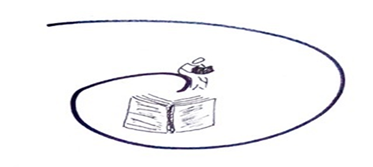 Pero así, la escucha de la Palabra se expone a convertirse en algo que descuidamos, para hacer cosas más inmediatas. Sin embargo, no puede ser un anuncio serio de la Palabra, lo que no surja de una atenta escucha, a la cual se ha dedicado un tiempo suficiente. Arraigar el anuncio del Evangelio al interior de un fecundo camino de escucha y asimilación, es sin duda necesario para todos. Sin embargo, existe una urgencia especial cuando pensamos en dicho movimiento, de escucha y anuncio, al interior de la experiencia de dolor. Es urgente encontrar, primero para nosotros mismos, buenas respuestas de vida, frente al problema universal del sufrimiento.Es urgente ofrecer a todas las personas que sufren, una palabra que sea creíble, por el ejemplo de la vida que la acompaña.  Acercarnos a la persona que sufre no es un camino fácil, en cualquier situación, para nosotros mismos y para los demás. Ni siquiera acercarnos al sufrimiento del Redentor nos resulta fácil. La fe nos exhorta a reconocer, en el madero de la cruz, las ramas verdes de un árbol de vida. La potencia amarga de la muerte, ha sido vencida precisamente en aquel madero, el agua viva que nos inunda el domingo de Pascua brota entre las raíces de la cruz. El signo de la cruz no es para provocar arrepentimiento, y pena ante los dolores del Hijo del hombre. La cruz gloriosa nos sacia para renovar en nosotros la vida inmortal del Hijo de Dios A los pies de la cruz de Cristo, no buscamos consuelo, sino descubrimos nuestra identidad. Sobre aquel madero está grabado el nombre de cada uno de nosotros, de modo que podemos reconocernos como protagonistas del amor de Dios que obra la salvación del mundo. Desde la fuente de la vida que emerge a los pies de la cruz, somos conducidos dentro de cada acontecimiento del hombre. Ninguna realidad es extraña a este don de la vida. El Señor resucitado, está activo en la comunión con cada uno de nosotros, de modo que nuestra existencia puede ser empapada de salvación. Somos misioneros, anunciadores del profundo significado de la vida, de su belleza y de la infinita alegría de cual está colmado el reino de Dios, aquí en la tierra y en la bendita eternidad. Reconocer la fuente de la vida a los pies de la cruz, significa afirmar, en el modo más claro y animado, que incluso el último enemigo, la muerte, ha sido vencido.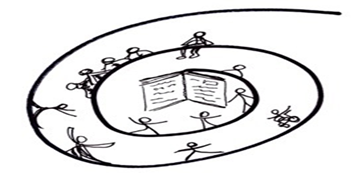 Las raíces de la cruz nos recuerdan que la salvación nos llega cuando permanecemos en comunión con Dios, arraigándonos en la vida de Dios. El Beato Luigi Novarese, fundador de CVS, llamaba ”la tienda interior" la tierra donde penetran estas raíces, el espacio que está reservado para Dios, el silencio que vence  las voces que nos confunden, los estériles lamentos, las añoranzas  y los reniegos. 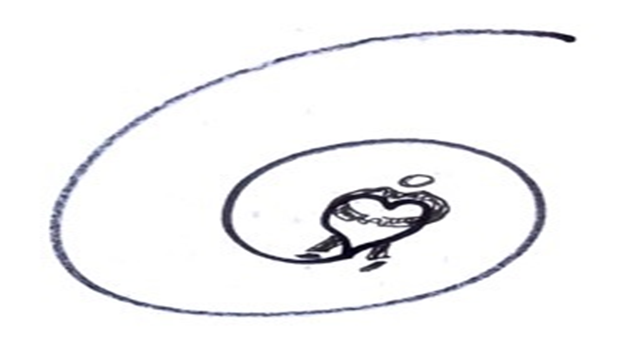 En nuestro corazón está la morada del encuentro, de la escucha y de la comunión. Allí disfrutamos del abrazo regenerador entre la existencia humana y la existencia de Dios. Para disfrutar de este encuentro, necesitamos una cuidadosa y profunda escucha que genere nuestra oración. Una escucha fecunda de la Palabra educa nuestra oración y nuestra acción misionera, llenándonos del mismo amor, generoso y bueno, que Dios ofrece a todos. 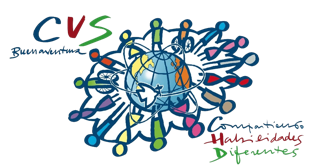 CVS Compartiendo Habilidades Diferentes es una asociación colombiana, constituida y aprobada por la Diócesis de Buenaventura con decreto n. 21 el día 2 de octubre 2007 y está relacionada con la “Confederación CVS Internacional” con sede en Italia. Aprobada también civilmente, está registrada en la Camera de Comercio de Buenaventura (n. 2826) y con  - NIT 900174429-7Con el propósito de promover integralmente la persona en situación de discapacidad, creemos que no hay desarrollo humano y social sin la responsabilidad activa de cada persona. La asociación es integrada por personas con discapacidad y por todos los que quieren alcanzar activamente una vida mejor, favoreciendo el bien común.  Misión CVS Compartiendo Habilidades Diferentes 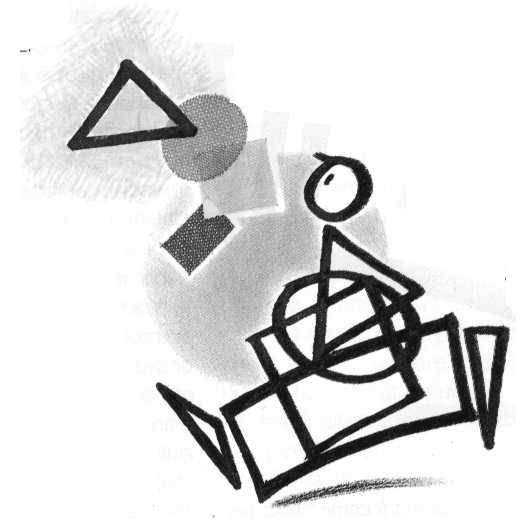 promueve el desarrollo integral de las personas en situación de sufrimiento y discapacidad, para incentivarlos a que sean sujetos activos y participes en la familia, en la sociedad y en la iglesia a través del acompañamiento personal y espiritual y la atención terapéutica comunitaria para la inclusión educativa, social y laboral.Actividades- Difundir nuestros propósitos, para que la actitud a vivir como “sujeto activo y responsable” de las personas con discapacidad sea conocida y practicada en Buenaventura y en otros departamentos de Colombia.- Con un sentido eclesial y social manejar la estrategia de RBC (Rehabilitación Basada en la Comunidad) para involucrar la comunidad y realizar en los diferentes barrios actividades de formación sensibilización y orientación para favorecer más oportunidades de inclusión de la persona con discapacidad en la vida social y eclesial del mismo barrio. -Orientación y formación encaminadas al conocimiento de los deberes y los derechos como ciudadanos colombianos en cuanto a salud, educación y trabajo.-Talleres formativos de crecimiento espiritual, orientación laboral, y todo los que se pueda realizar para el desarrollo integral de las personas con discapacidad y su inclusión social. 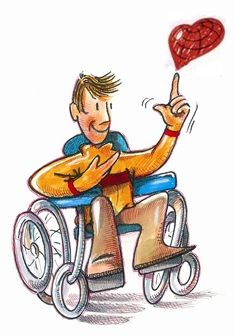 